TERMO DE COMPROMISSO DO PROFESSOR PARA ORIENTAÇÃO DO TRABALHO DE CONCLUSÃO DE CURSONiterói, ___ de ________ de _____.Do(a) Prof (a): ______________________________________________________. Ao(a) Prof.(a) Responsável pela Disciplina Prática em Trabalho de Conclusão de Curso II: __________________________________________________________ Eu, ________________________, comprometo-me a orientar o Trabalho de Conclusão de Curso, com o título “_______________________________________________________________________________________________________________________________________________________________________,a ser elaborado pelo(s) estudante (s) ___________________________________.______________________________________Nome e assinatura do prof.(a) orientador (a)Telefones de contato:E-mail: ______________________________________Nome e assinatura do prof.(a) co-orientador (a)Telefones de contato:E-mail: 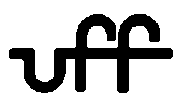 UNIVERSIDADE FEDERAL FLUMINENSEFACULDADE DE NUTRIÇÃO EMÍLIA DE JESUS FERREIROCOORDENAÇÃO DO CURSO DE GRADUAÇÃODISCIPLINA: PRÁTICA EM TCC II